开封市住房公积金管理中心微信、APP操作手册1、微信、APP偿还公积金贷款提取住房公积金偿还公积金贷款提取住房公积金的操作流程：一、点击偿还公积金贷款提取菜单。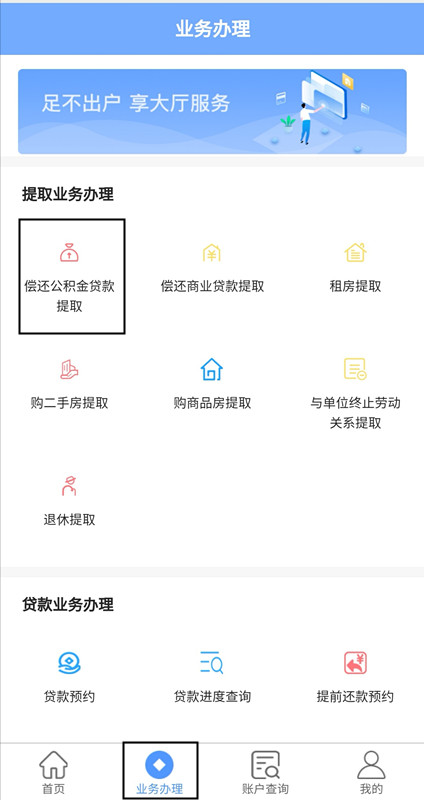 选择婚姻状态并输入婚姻信息，选择收款银行类别,输入收款卡号。需要注意：收款卡需要是I类银行卡，以免金额超限，交易失败！阅读《提取申请承诺书》，无异议后勾选我已阅读并同意《提取申请承诺书》点击提交。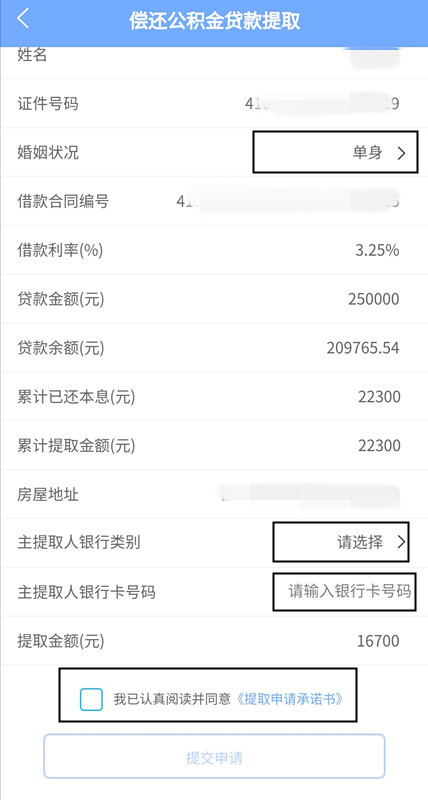 根据页面提示上传影像资料。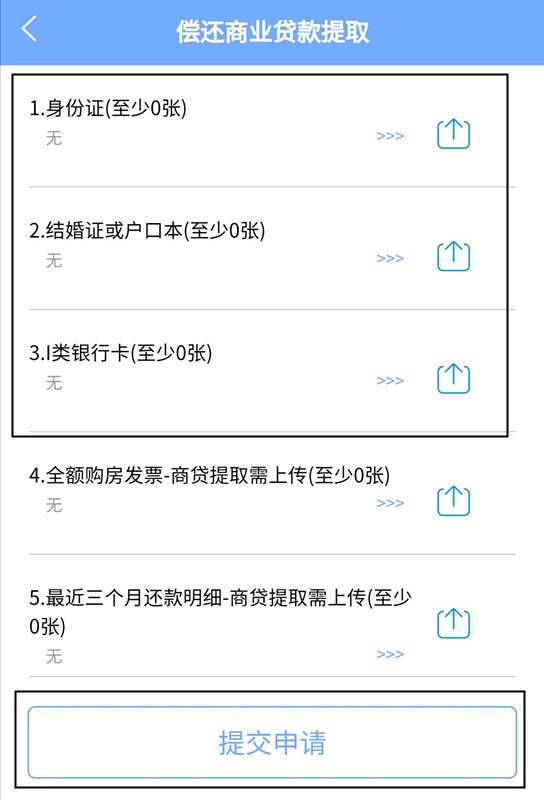 四、点击提交申请，阅读页面温馨提示，无异议后点击确认，页面提示：恭喜您，提交成功!  业务申请成功。2、微信、APP偿还商业贷款提取住房公积金微信、APP偿还商业贷款提取住房公积金的操作流程：点击偿还商业贷款提取菜单 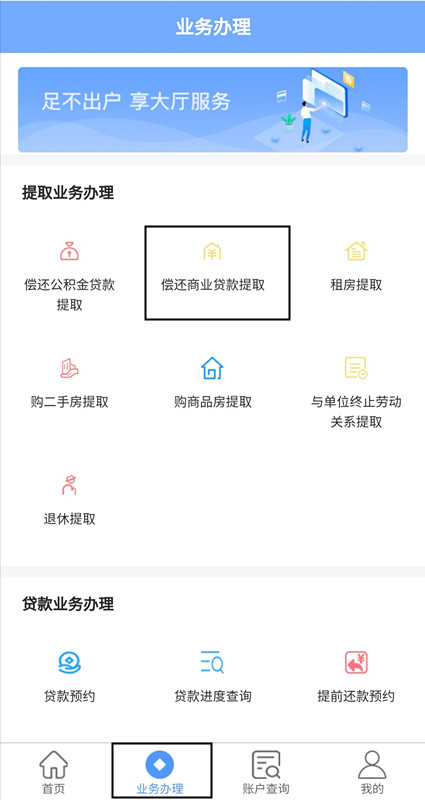 输入最近1个月的商业贷款月还款额，选择婚姻状态并输入婚姻信息，选择收款银行类别,输入收款卡号。需要注意：收款卡需要是I类银行卡，以免金额超限，交易失败！阅读《提取申请承诺书》，无异议后勾选我已阅读并同意《提取申请承诺书》点击提交。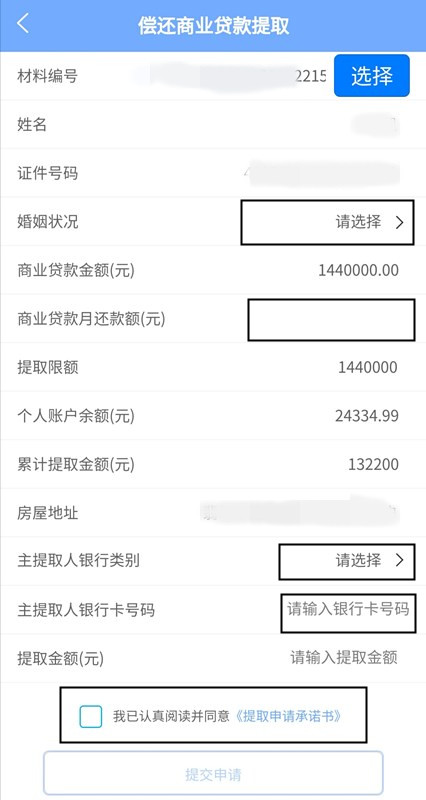 根据页面提示上传影像资料。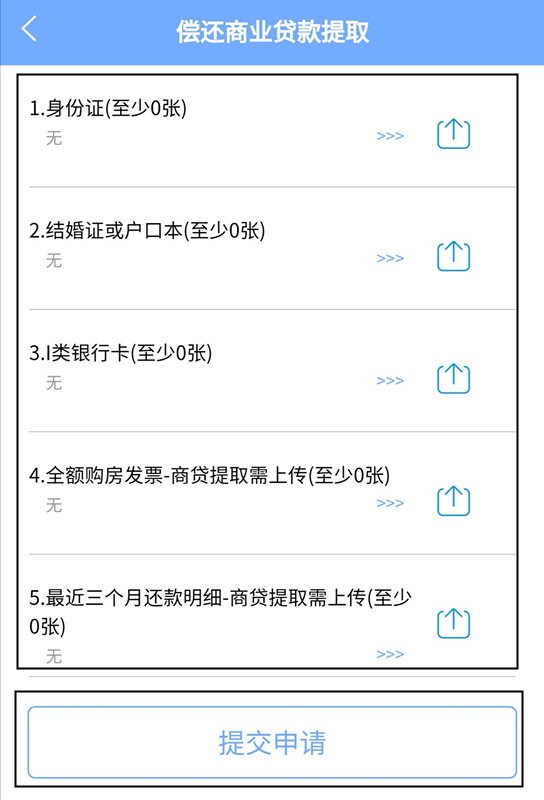 四、点击提交申请，页面提示：提取申请提交成功。3、微信、APP全额购买自住商品房提取住房公积金微信、APP全额购买自住商品房提取住房公积金的操作流程：击购商品房提取菜单。本次提取只能同时提取本人和配偶的住房公积金！如想同时提取父母、子女的住房公积金，请前往公积金中心柜台办理该业务。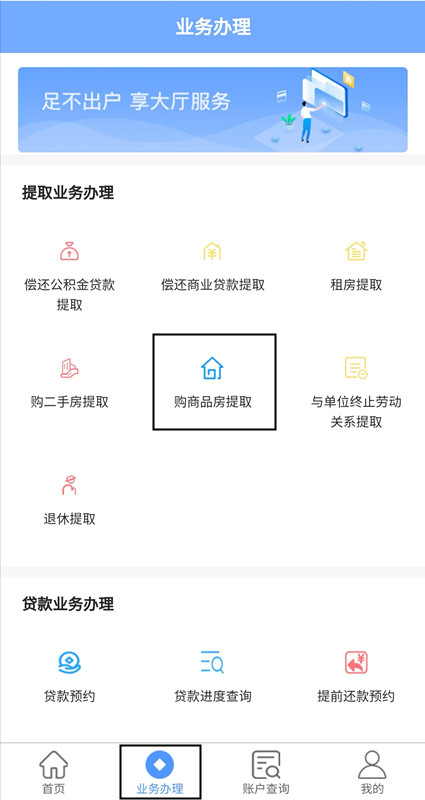 二、选择婚姻状态并输入婚姻信息，输入购房合同备案号或房屋所有权证号，房屋地址，房屋面积，购房日期，总房价款。选择收款银行类别,输入收款卡号。需要注意：收款卡需要是I类银行卡，以免金额超限，交易失败！阅读《提取申请承诺书》，无异议后勾选我已阅读并同意《提取申请承诺书》点击提交。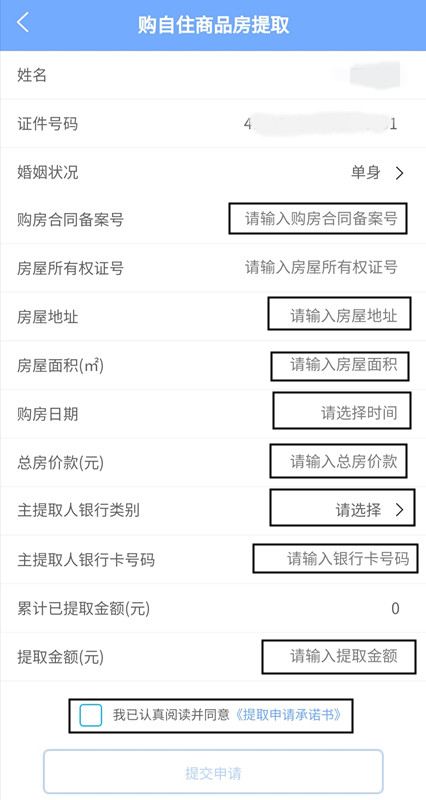 三、根据页面提示上传影像资料。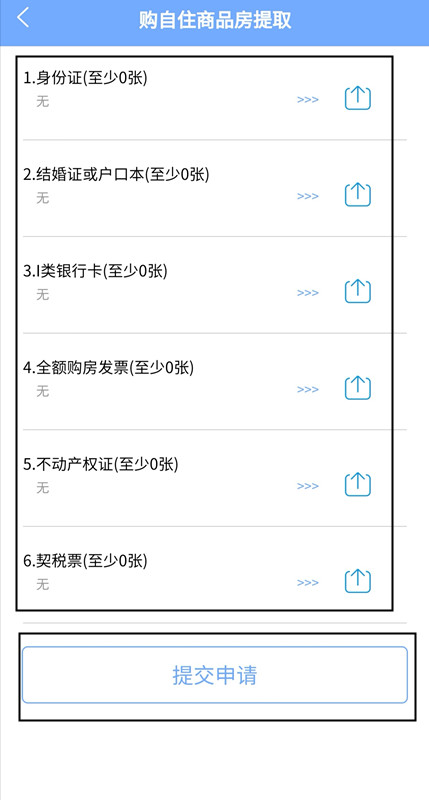 四、点击提交申请，页面提示：提取申请提交成功。4、微信、APP全额购买二手房提取住房公积金微信、APP全额购买二手房提取住房公积金的操作流程：点击购二手房提取菜单。本次提取只能同时提取本人和配偶的住房公积金！如想同时提取父母、子女的住房公积金，请前往公积金中心柜台办理该业务。点击是，阅读温馨提示后点击下一步。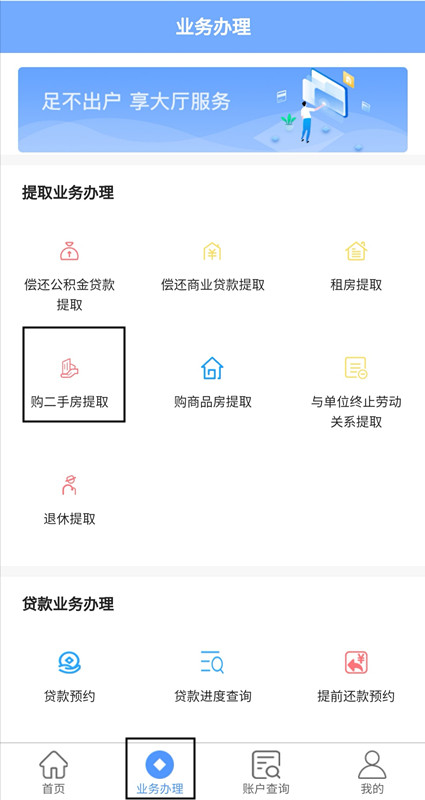 二、选择婚姻状态并输入婚姻信息，输入购房合同备案号或房屋所有权证号，房屋地址，房屋面积，购房日期，总房价款。选择收款银行类别,输入收款卡号。需要注意：收款卡需要是I类银行卡，以免金额超限，交易失败！阅读《提取申请承诺书》，无异议后勾选我已阅读并同意《提取申请承诺书》点击提交。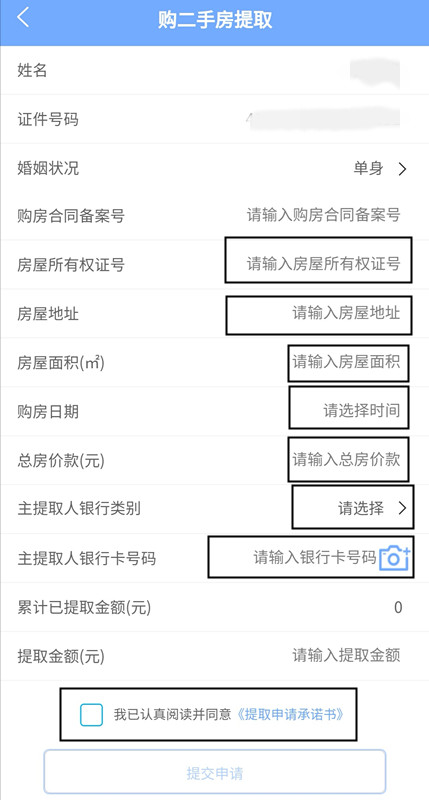 三、根据页面提示上传影像资料。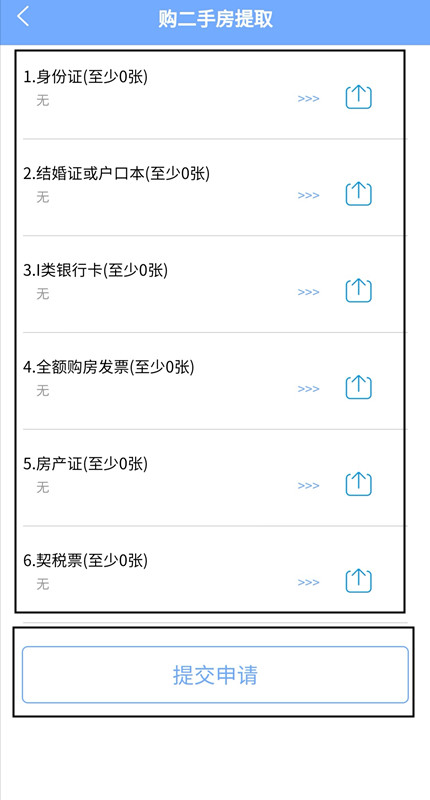 四、点击提交申请，页面提示：提取申请提交成功。5、微信、APP租房提取住房公积金微信、APP租房提取住房公积金的操作流程：一、点击租房提取菜单。承诺书请到开封市住房公积金官方网站下载。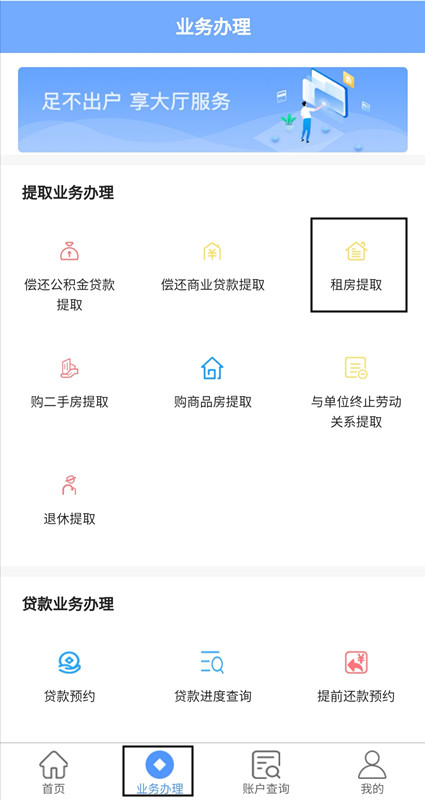 二、选择婚姻状态并输入婚姻信息，输入租房地址，月租金额。选择收款银行类别,输入收款卡号。需要注意：收款卡需要是I类银行卡，以免金额超限，交易失败！阅读《提取申请承诺书》，无异议后勾选我已阅读并同意《提取申请承诺书》点击提交。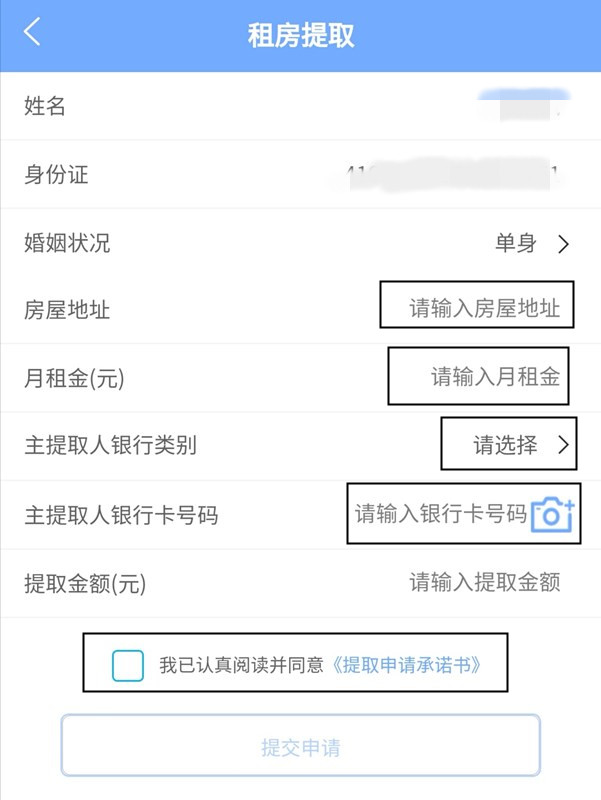 三、根据页面提示上传影像资料。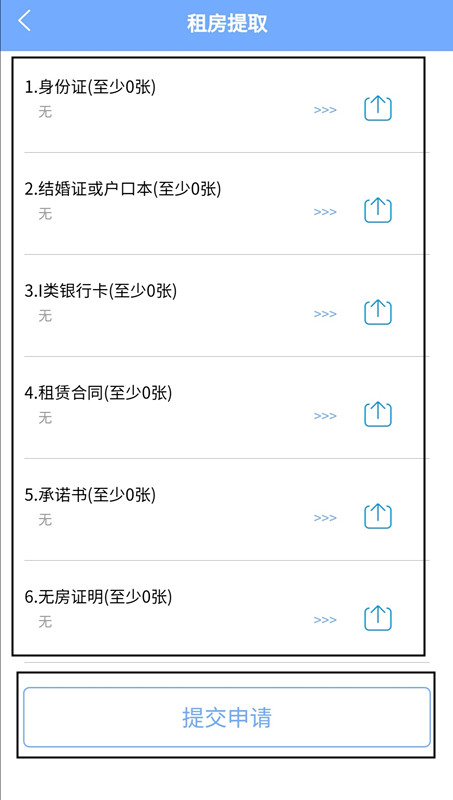 四、点击提交申请，页面提示：提取申请提交成功。6、微信、APP退休提取住房公积金微信、APP退休提取住房公积金的操作流程：点击退休提取菜单，点击下一步。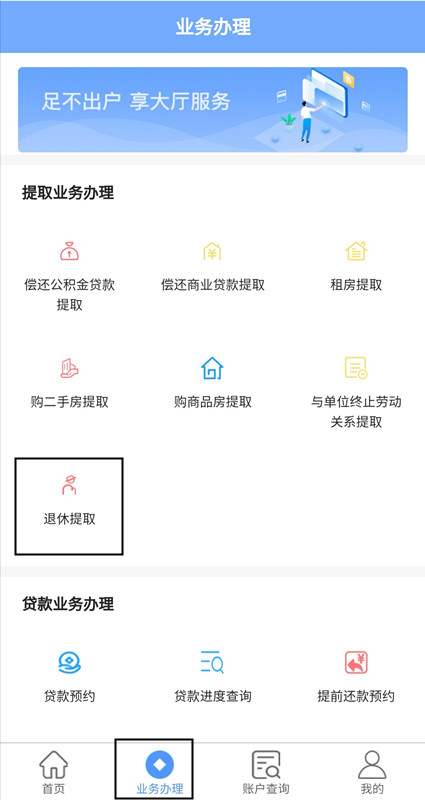 点击收款银行，在下拉框中选择收款银行类别,点击银行卡账号输入自己的收款卡号。需要注意：收款卡需要是I类银行卡，以免金额超限，交易失败！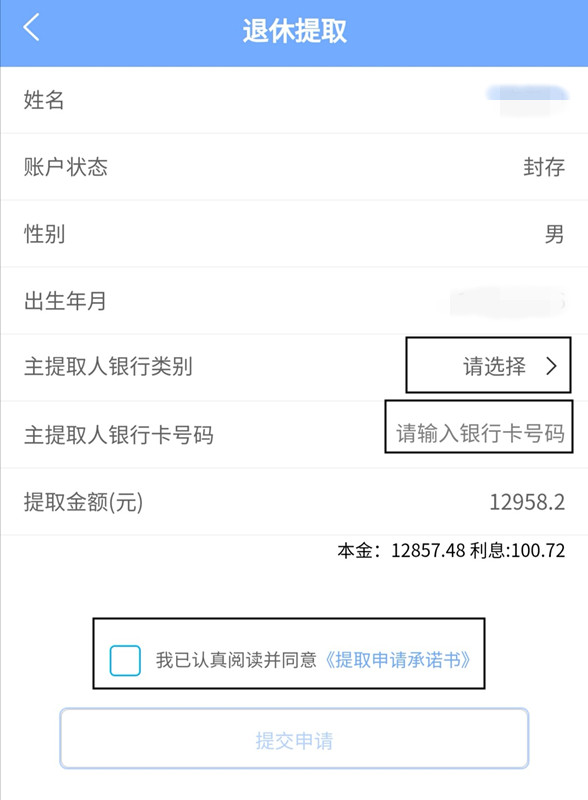 阅读《提取申请承诺书》，无异议后勾选我已阅读并同意《提取申请承诺书》，点击提交申请。四、点击提交申请，页面提示：提取申请提交成功。7、微信、APP与单位终止劳动关系且封存满半年提取住房公积金微信、APP与单位终止劳动关系且封存满半年提取住房公积金的操作流程：点击与单位终止劳动关系提取，点击下一步。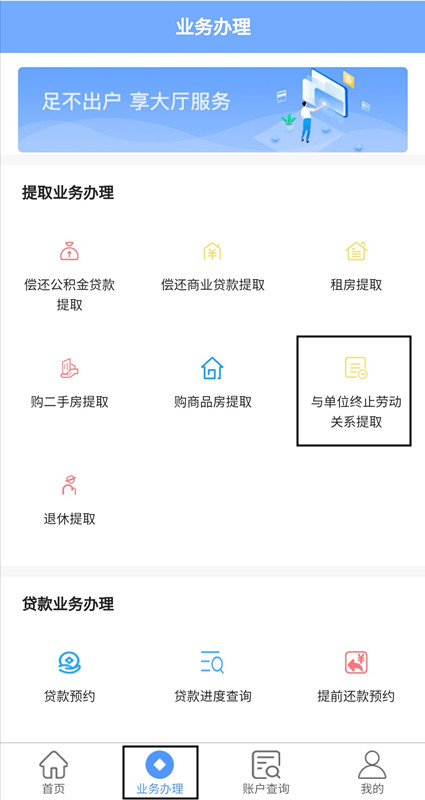 点击收款银行，在下拉框中选择收款银行类别,点击银行卡账号输入自己的收款卡号。需要注意：收款卡需要是I类银行卡，以免金额超限，交易失败！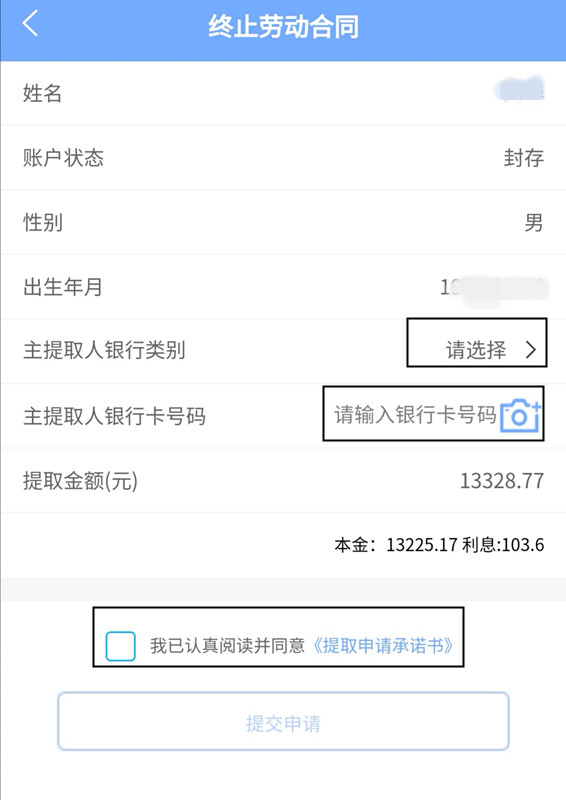 阅读《提取申请承诺书》，无异议后勾选我已阅读并同意《提取申请承诺书》，点击提交申请。四、点击提交申请，页面提示：提取申请提交成功。8、微信、APP公积金贷款提前还款预约微信、APP公积金贷款提前还款预约的操作流程：一、点击提前还款预约。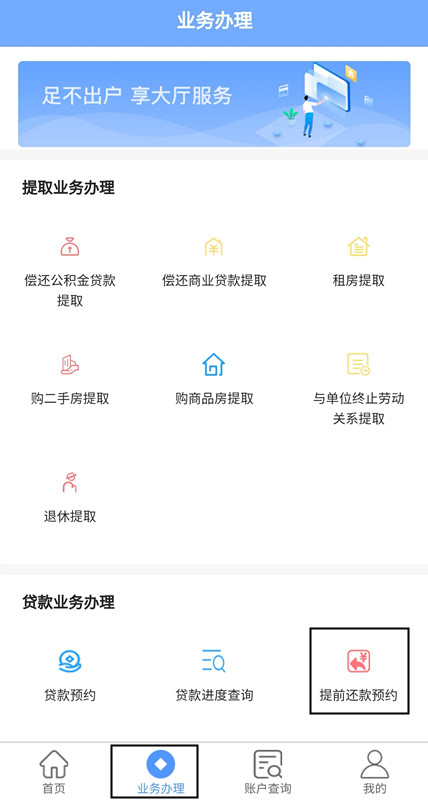 二、选择提前还款类型：提前还本或提前结清，提前还本需要输入提前还款金额 ，选择预约扣款日期，扣款日期需要大于当天，点击试算，点击确认，确认信息无误后再次点击确认，提交成功。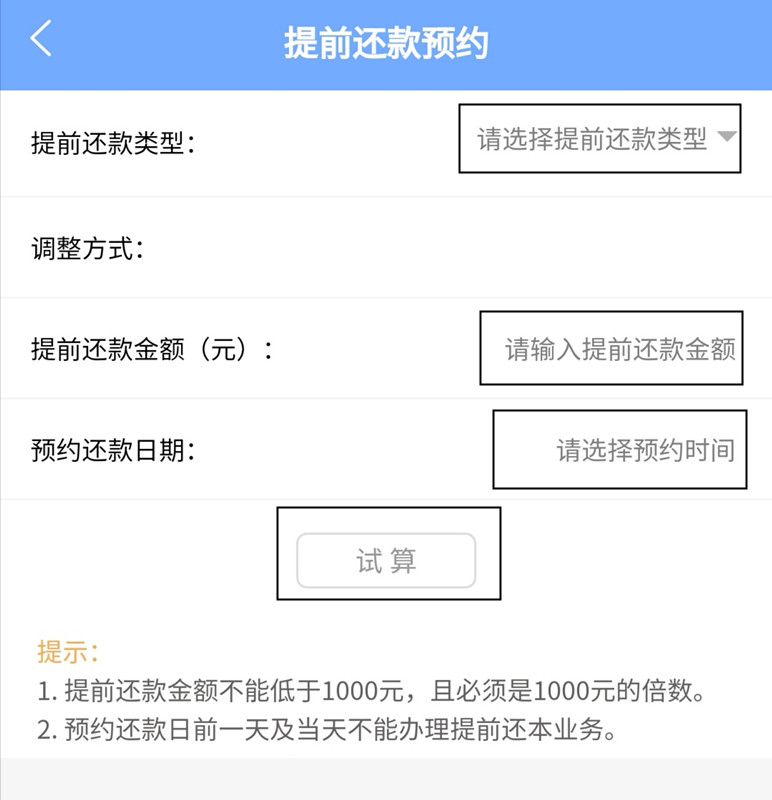 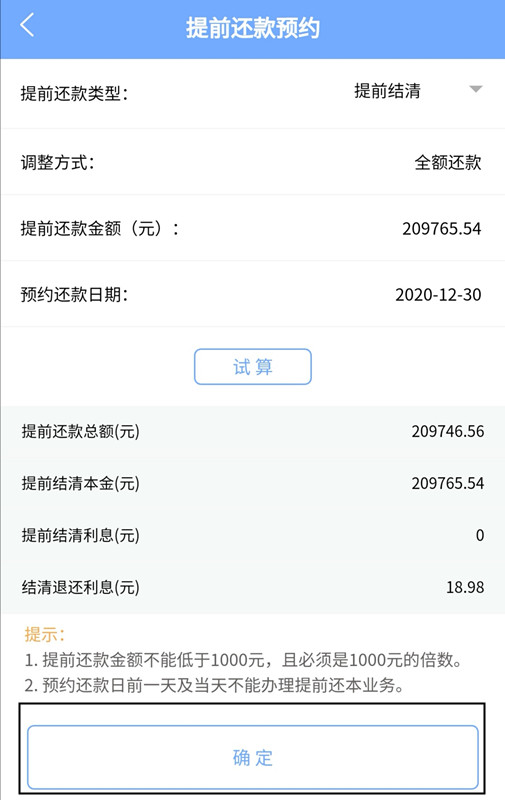 三、请至少在预约还款日期前1天在还款银行卡中存入足额金额，等待扣款即可。